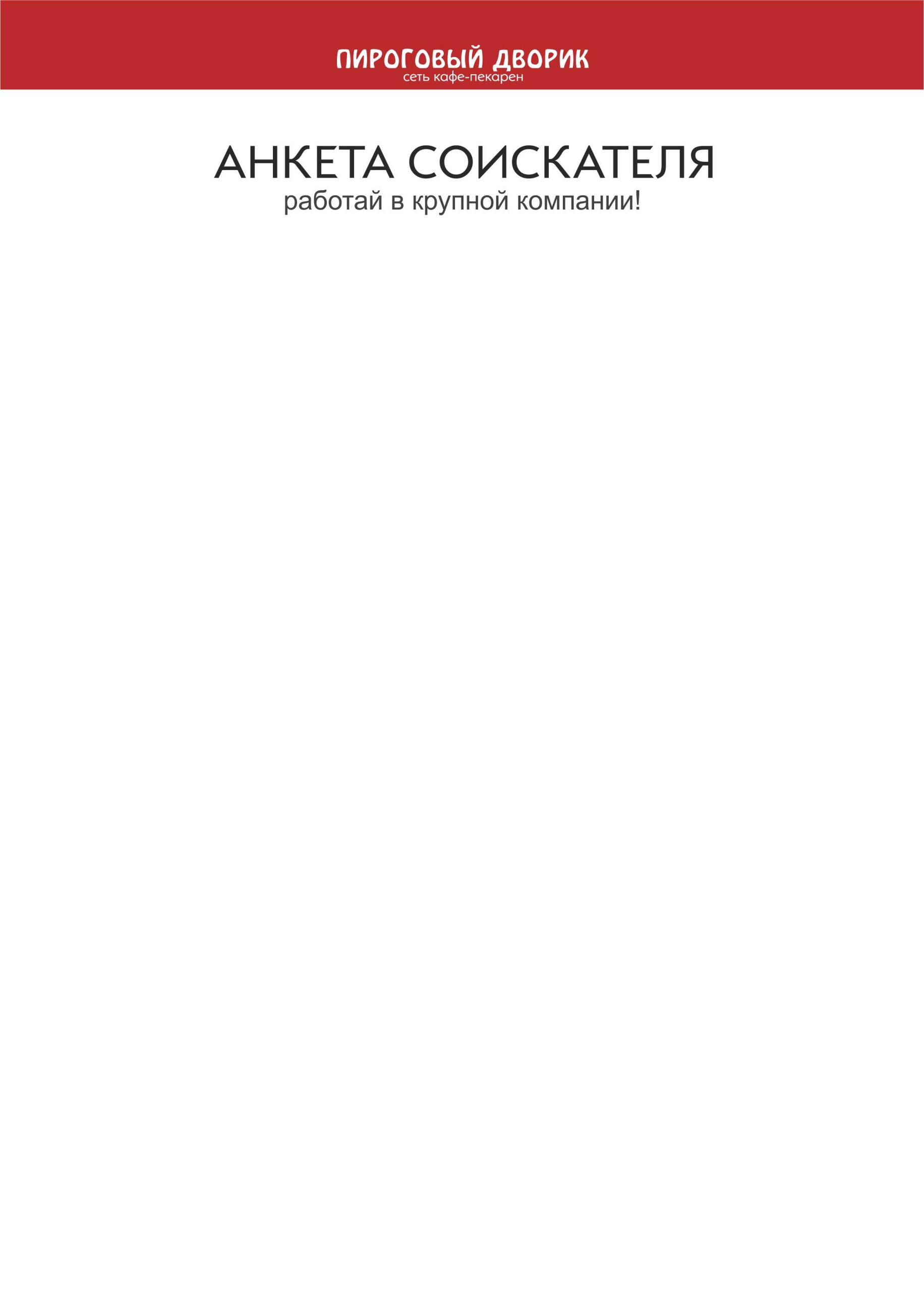 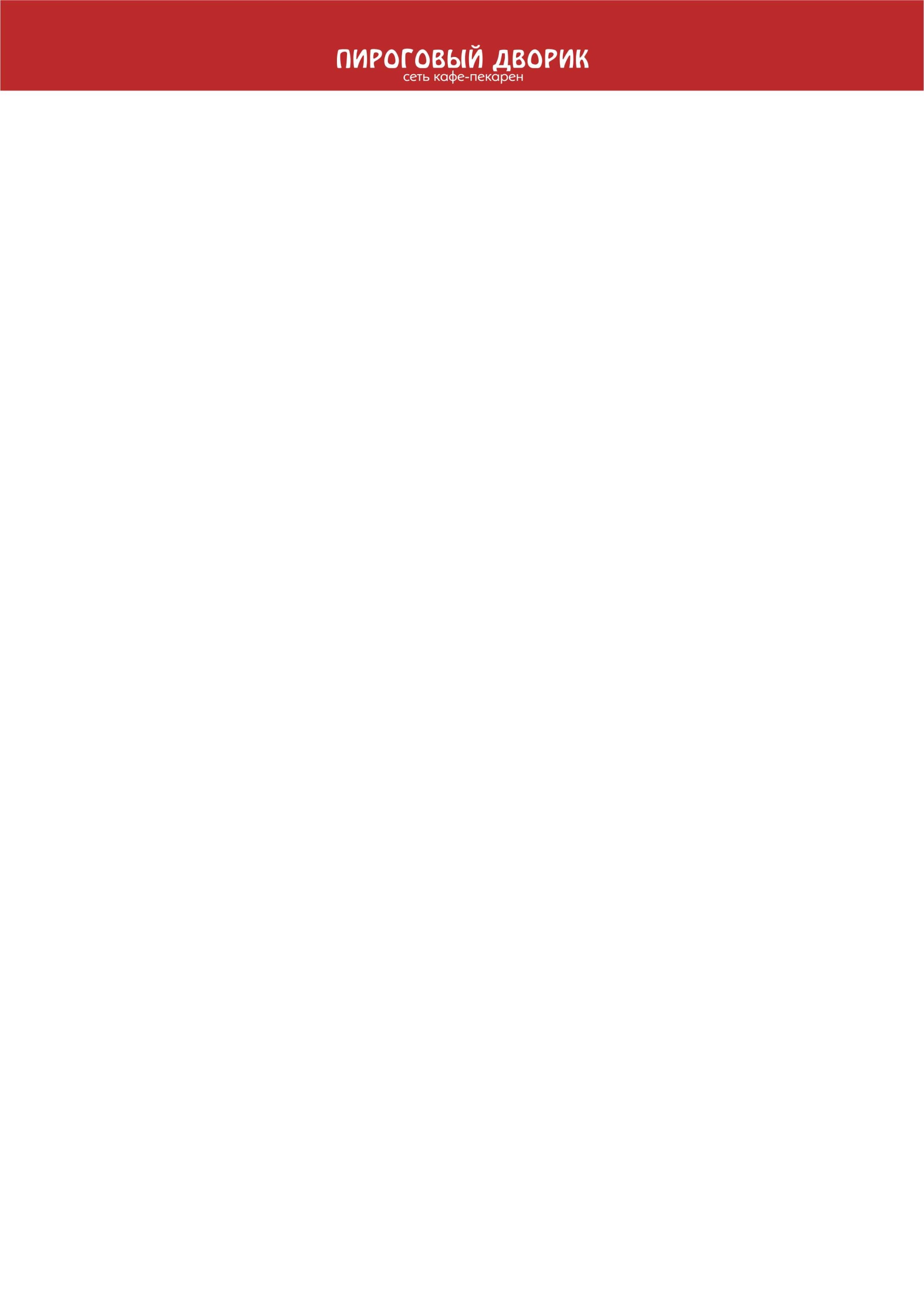 Информируем Вас, что в соответствии с п.18 ст.81 Трудового Кодекса РФ («В случае представления Работником Работодателю подложных документов или заведомо ложных сведений при заключении трудового договора,  Работодатель имеет право расторгнуть трудовые отношения с работником в одностороннем порядке»).На вакансию:Фамилия:Фамилия:Фамилия:Имя:Имя:Имя:Отчество:Отчество:Отчество:Дата рождения:Дата рождения:Дата рождения:Полных лет:Полных лет:Полных лет:Место рождения:Место рождения:Место рождения:Адрес фактического проживания:Адрес фактического проживания:Адрес фактического проживания:Район:Район:Район:Ближайшая станция метро:Ближайшая станция метро:Ближайшая станция метро:Телефон контактный:Телефон контактный:Телефон контактный:ИНН (есть, нет):ИНН (есть, нет):ИНН (есть, нет):Страховое пенс. св-во (есть, нет):Страховое пенс. св-во (есть, нет):Страховое пенс. св-во (есть, нет):Служба в армии (да, нет):Служба в армии (да, нет):Служба в армии (да, нет):Приписное св-во (дата, до которой продлена отсрочка):Приписное св-во (дата, до которой продлена отсрочка):Приписное св-во (дата, до которой продлена отсрочка):Образование:Образование:Образование:Год окончания:Год окончания:Год окончания:Учебное заведение:Учебное заведение:Учебное заведение:Cпециальность:Cпециальность:Cпециальность:Знание иностранного  языка:                         (оцените от 1 до 5 баллов):Знание иностранного  языка:                         (оцените от 1 до 5 баллов):Знание иностранного  языка:                         (оцените от 1 до 5 баллов):Знание компьютера (оцените от 1 до 5 баллов): Word           Excel          1CЗнание компьютера (оцените от 1 до 5 баллов): Word           Excel          1CЗнание компьютера (оцените от 1 до 5 баллов): Word           Excel          1CСемейное положение:Семейное положение:Семейное положение:Дети:Дети:Дети:Опыт работы (начиная с последнего):Опыт работы (начиная с последнего):Опыт работы (начиная с последнего):№Период работыНазвание фирмыДолжностьЗар.платаГрафик работыПричина увольнения1.2.3.Ожидаемый уровень з/п:Укажите рекомендателя с предыдущего места работы (компания, Ф.И.О., должность, тел.):Вы ищете работу (Постоянную/Временную (на какой срок))?:Работали ли вы в общественном питании (да, нет):Если работали, то где и кем, причина увольнения):Кто из Ваших знакомых или родственников работает в нашей компании и может Вас рекомендовать (Ф.И.О., должность): Хобби, увлечения:Чем Вас привлекает работа в сфере обслуживания?Считаете ли Вы себя коммуникабельным человеком?Что Вы под этим подразумеваете?Почему Вы хотите работать в нашей компании?Укажите источник информации о Вакансии:Когда Вы сможете приступить к работе?Готовы ли Вы проходить обучение?Не возражаю против проверки пунктов данной анкеты.Не возражаю против проверки пунктов данной анкеты.Дата заполнения анкеты:                         Подпись: Дата заполнения анкеты:                         Подпись: Любите вкусные пироги и хотите работать в дружном коллективе? Приходите работать в сеть кафе-пекарен "Пироговый Дворик"